«Сидим дома с пользой»1 средняя группаС  6.05.2020 по 8.05.2020Тематическая неделя  «Великая Отечественная Война»Цель: Сообщить элементарные сведения о Великой Отечественной Войне.Развивать речь детей, обогащать  словарный запасФормирование нравственных ценностей.Уважаемые родители по возможности мы рады будем видеть работы  детей в фотоотчете в вайбере на нашей страничке средней группы.Дни неделиОбразовательные областиТемы занятий ЦельСсылкиСреда6.05.Познавательное развитие (ФЭМП)Тема Цель: побуждать устанавливать количественные соотношения, используя в своей речи слова: столько, сколько. Поровну, больше, меньше. Побуждать группировать предметы по количеству: много, один, мало. Определить: «Больше, меньше, поровну»Предлагаем поиграть. Д/игра «Разложи правильно». Помогите Вани разложить в соответствии с формой все игрушки. Игрушки квадратной формы в квадратную коробочку и т.д.  2. Д/ игра «Что изменилось?».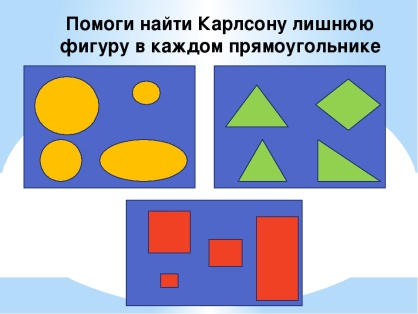 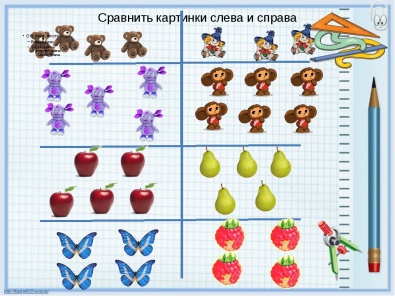 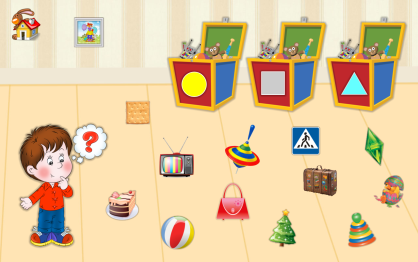 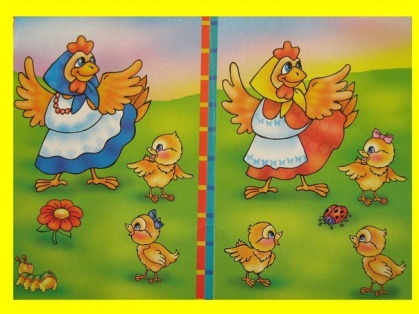 Физическое развитиеХодьба и бег по кругу, как солдатыПрыжки на месте и с продвижением вперед. Ходьба и бег по кругу, как солдатыУчить детей правильно держать осанку, выполняя маршировые четкие движения, «как солдаты»2. « Прыгаем, как кенгуру» Выполняются прыжки на двух ногах на месте, с продвижением вперед. Развивать ловкость, умение действовать по сигналу.3. Игра «Лови мяч»Бросать мяч двумя руками. Родитель бросает мяч ребенку, малыш ловит мяч и  возвращает его родителю. Четверг7.05.Окружающий мир.Тема:  «Знакомство с праздником 9 мая»Задачи: Дать знания детям о празднике «День Победы», о том, как защищали свою страну русские люди в годы Великой Отечественной войны, как живущие помнят о них; активизировать эмоциональную сферу детей и тем самым вызвать у них желание участвовать в беседе. Воспитывать уважение, любовь к людям, защищающим Родину от врагов, ветеранам войны, заботиться о них.Выучить стихотворение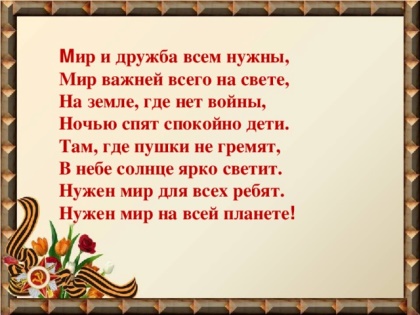 Четверг7.05.МузыкальноеСлушание песни:  «День Победы»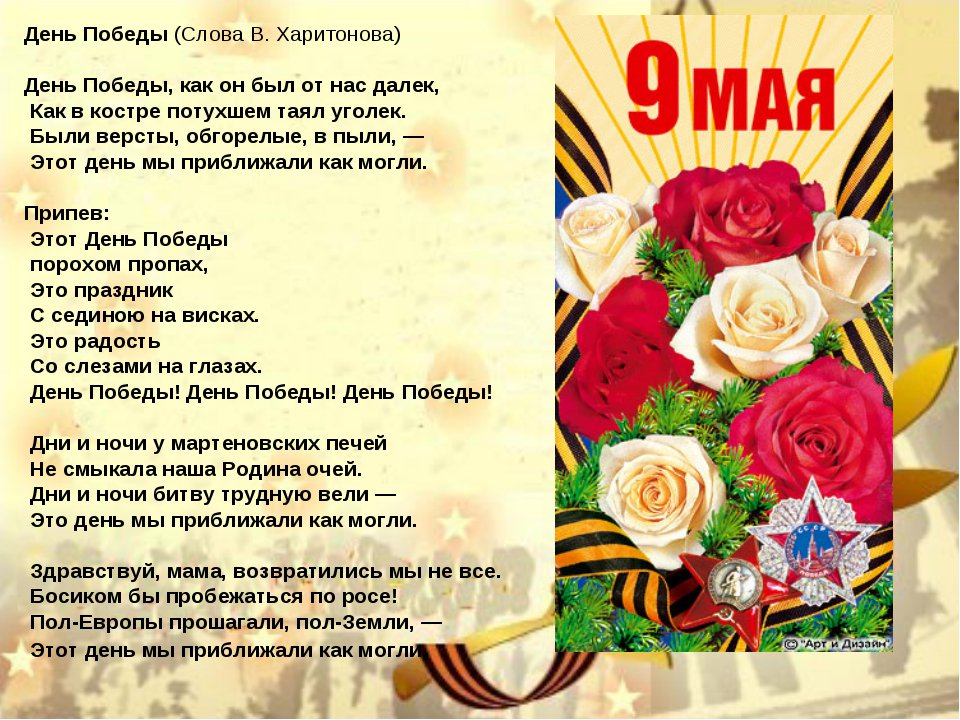 Пятница8.05.Рисование«Салют Победы»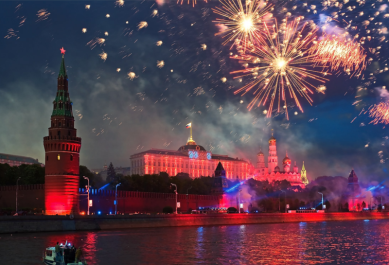 Салют — один из любимых объектов для рисования у детей. Ведь передать его образ совсем несложно, при этом композиции всегда получаются очень красочными.Хотела бы предложить Вамидеи для рисования салюта Победы в разных техниках на выборЗалпы салюта можно интересно передать методом тычка жёсткой полусухой кистью. Сначала на основе тёмного цвета гуашью рисуются тонкие линии, а затем жёсткой кистью обозначаются огни салюта.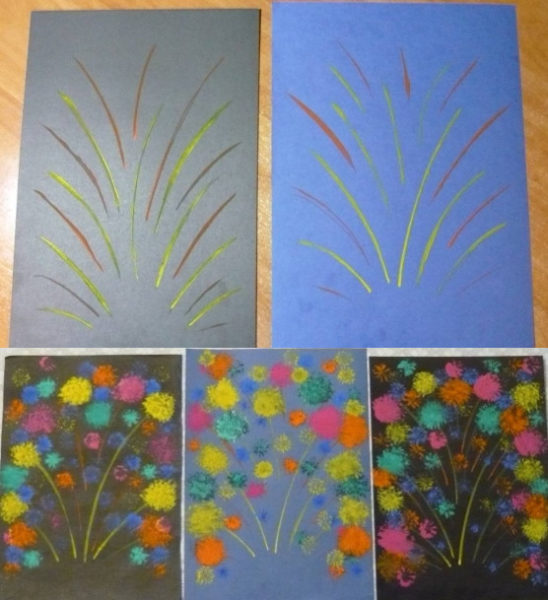 Кисть следует держать вертикально и расплющивать ворс о бумагу — получится большая пушистая точкаПри этом ребёнку нужно напомнить, что кисточку следует держать у бумаги вертикально, расплющивать о неё ворс. В результате получится большая «пушистая» точка.Образ салюта можно передать и при помощи обычной вилки. На неё набирается гуашевая краска, а затем делается оттиск на бумаге. Изображение получится интересным, если скомбинировать несколько цветов.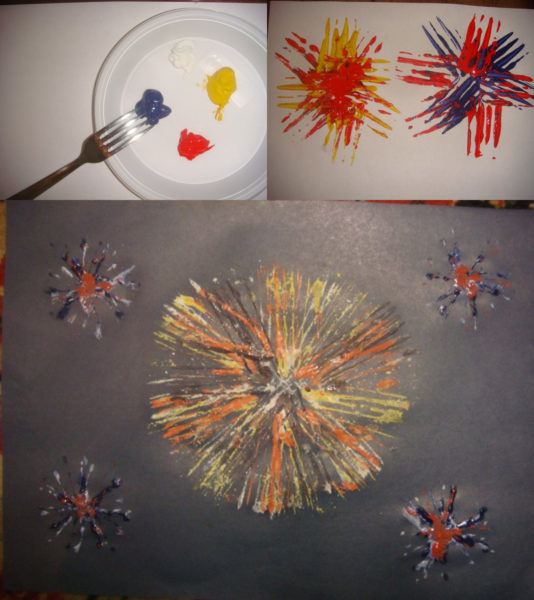 Если использовать нескольку ярких цветов, оттиск вилкой смотрится очень оригинальноФизическое развитиеХодьба и бег по кругу, как солдатыПрыжки на месте и с продвижением вперед. Ходьба и бег по кругу, как солдатыУчить детей правильно держать осанку, выполняя маршировые четкие движения, «как солдаты»2. « Прыгаем, как кенгуру» Выполняются прыжки на двух ногах на месте, с продвижением вперед. Развивать ловкость, умение действовать по сигналу.3. Игра «Лови мяч»Бросать мяч двумя руками. Родитель бросает мяч ребенку, малыш ловит мяч и  возвращает его родителю. 